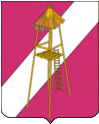 СОВЕТ СЕРГИЕВСКОГО СЕЛЬСКОГО ПОСЕЛЕНИЯКОРЕНОВСКОГО  РАЙОНАРЕШЕНИЕ29 июля 2013 года				               	                         № 246ст.СергиевскаяОб утверждении перечня услуг, необходимых и обязательных для предоставления муниципальных услуг и порядка определения размера оплаты за оказание услуг, необходимых и обязательных для предоставления органами местного самоуправления Сергиевского сельского поселения Кореновского района муниципальных услугВ целях реализации Федерального закона от 27 июля 2010 года № 210-ФЗ «Об организации предоставления государственных и муниципальных услуг» Совет Сергиевского сельского поселения Кореновского района                р е ш и л:1. Утвердить перечень услуг, необходимых и обязательных для предоставления муниципальных услуг органами местного самоуправления Сергиевского сельского поселения Кореновского района (приложение 1).2. Утвердить порядок определения размера платы за оказание услуг, необходимых и обязательных для предоставления органами местного самоуправления муниципального образования Кореновский район муниципальных услуг (приложение № 2).3. Настоящее решение обнародовать на информационных стендах в установленном порядке и разместить на официальном сайте администрации Сергиевского сельского поселения Кореновского района в сети Интернет.4. Решение вступает в силу после его официального обнародования.Глава Сергиевского сельского поселенияКореновского района 					                                   С.А.БасеевПЕРЕЧЕНЬуслуг, необходимых и обязательных для предоставлениямуниципальных услуг органами местного самоуправления Сергиевского сельского поселения Кореновского районаГлава Сергиевского сельского поселения Кореновского района	                                                                    С.А.Басеев Глава Сергиевского сельского поселения Кореновского района                                                                                  С.А.БасеевПРИЛОЖЕНИЕ № 1УТВЕРЖДЕНрешением Совета     Сергиевскогосельского поселенияКореновского районаот 29.07.2013 № 246№п/пНаименование услугиОрганизации, участвующие в предоставлении муниципальной услугиИнформация о платности услуги1Оценка земельного участкаНезависимый оценщикза счет средств заявителя2Межевание земельного участкаСпециализированные организации, предприятия, осуществляющие деятельность по межеваниюза счет средств заявителя3Получение кадастрового паспорта земельного участкаКореновский отдел ФГУ «Земельная кадастровая палата» по Краснодарскому краюза счет средств заявителя4Получение выписки из ЕГРП на объекты недвижимости, земельный участокКореновский отдел Управления Федеральной службы государственной регистрации, кадастра и картографии по Краснодарскому краюза счет средств заявителя5Получение технического (кадастрового) паспорта на объекты недвижимостиФилиал ГУБКК «Крайтехинвентаризация» - Краевое БТИ» по Кореновскому районуза счет средств заявителя6Выдача технических условий на подключение объектов к сетям инженерно-технического обеспеченияОрганизации, осуществляющие эксплуатацию сетей инженерно-технического обеспеченияплатно за счет средств заявителя7Подготовка схемы расположения земельного участкаОрганизации, предприятия, соответствующие требованиям законодательства Российской Федерации, предъявляемым к лицам, осуществляющим топографо-геодезические работыза счет средств заявителя8Выполнение топографической съемки земельного участкаОрганизации, предприятия, соответствующие требованиям законодательства Российской Федерации, предъявляемым к лицам, осуществляющим топографо-геодезические работыза счет средств заявителя9Заключение по результатам обследования элементов ограждающих и несущих конструкций жилого помещенияПроектно-изыскательские организацииза счет средств заявителя10Выдача справки о соответствии жилых помещений санитарным и техническим правилам и нормамТерриториальный отдел управления Федеральной службы по надзору в сфере защиты прав потребителей и благополучия человека по Краснодарскому краю в Кореновском, Динском районахбесплатно11Выдача свидетельства о смертиотдел ЗАГСа Кореновского района управления ЗАГС Краснодарского края Российской Федерациибесплатно12Справка врачебной комиссии (ВК) МУЗ «Кореновская ЦРБ»МУЗ «Кореновская ЦРБ»бесплатно13Выдача справки с места учебы Учреждения образованиябесплатноПРИЛОЖЕНИЕ № 2УТВЕРЖДЕНрешением Совета Сергиевского сельского поселения от 29.07.2013 № 246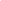 